Додаток до проєкту рішення виконавчого комітету Менської міської ради 28 листопада 2022 року №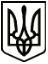 МЕНСЬКА МІСЬКА РАДАВИКОНАВЧИЙ КОМІТЕТПРОЄКТ РІШЕННЯ	м. Мена	№ _____Про встановлення тарифу на перевезення пасажирів на міських автобусних маршрутах загального користування     Розглянувши звернення ФОП Кадинський В.В. про встановлення тарифу на перевезення пасажирів на міських автобусних маршрутах загального користування № 1 «Лермонтова-Сіверський шлях» та № 2 «Сидоренка-Сіверський шлях», подані розрахунки тарифів, керуючись Законом України «Про автомобільний транспорт», Наказом Міністерства транспорту та зв’язку України від 17 листопада 2009 року № 1175 «Про затвердження Методики розрахунку тарифів на послуги пасажирського автомобільного транспорту», статтею 28 Закону України «Про місцеве самоврядування в Україні», зважаючи на соціальну значимість маршруту та невисоку платоспроможність потенційних користувачів маршруту, виконавчий комітет  міської радиВИРІШИВ: Встановити тариф на перевезення пасажирів на міських автобусних маршрутах загального користування № 1 «Лермонтова-Сіверський шлях» та № 2 «Сидоренка-Сіверський шлях», в розмірі 5,00 грн.  за одну поїздку.Відшкодування різниці в тарифах між економічно-обґрунтованою вартістю (12грн) та встановленим тарифом для населення (5грн), на перевезення пасажирів здійснювати згідно Програми «Міський автобус» на 2022-2024 роки, затвердженої рішенням 12 сесії Менської міської ради 8 скликання від 26 жовтня 2021 року № 588.Оприлюднити рішення в газеті «Наше слово» або розмістити на офіційному сайті міської ради.Дане рішення набирає чинності з моменту його офіційного оприлюднення.Контроль  за  виконанням  рішення  покласти на  начальника відділу економічного розвитку та інвестицій Менської міської ради Скорохода С.В.Міський голова 	Геннадій ПРИМАКОВ